Консультация для родителей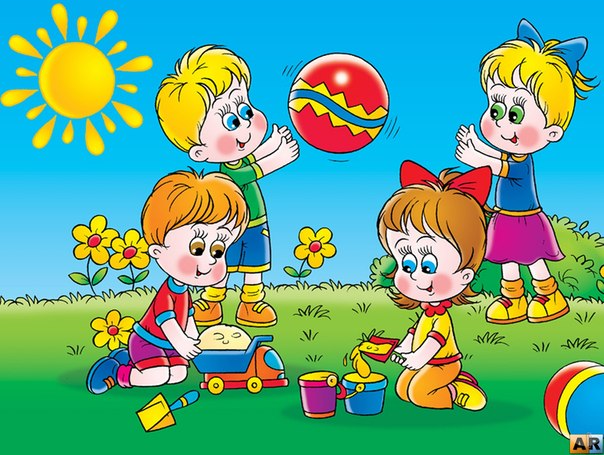 «Игра как средство воспитания и развития».Будучи увлекательным занятием для дошкольников, игра вместе с тем является важнейшим средством их воспитания и развития. Можно сказать, что игра – это работа детей, так как в ходе игры малыши всерьез заняты овладением новыми для них сенсорными и моторными навыками. Игра также расширяет познания ребенка о себе и о мире, затрагивает глубинные эмоциональные переживания.В процессе игры происходит воздействие на коллектив детей и через коллектив на каждого ребенка. Становясь участником игры, дети сталкиваются с необходимостью согласовывать свои намерения и действия с другими, подчиняться правилам, которые устанавливаются в игре.Детская игра включает в себя два основных вида: сюжетную игру и игру с правилами.Специфика сюжетной игры заключена в условном, замещающем характере действий. Такие игры позволяют ребенку в воображаемой ситуации осуществлять любые привлекающие его действия, ролевые функции, включаться в разнообразные события.Игры с правилами существенно отличаются от сюжетной. Это достаточно жесткая деятельность – где определены обязательные для участников правила (игры подвижные, дидактические). Дополняя друг друга, оба вида игры оказываются весьма эффективным развивающим средством, которое трудно заменить другими формами активности.Игра возникает в результате определенных социальных условий жизни ребенка в обществе. Взрослые способствуют распространению детской игры с помощью сообщения детям новой информации, специально созданных условий (игрушек, игровой техники, игровых пространств, где ребенок может играть и т.д.), которые передаются из поколения в поколение, превращая игру в часть культуры общества. С помощью игры дети овладевают опытом взаимодействия с окружающим миром, усваивают моральные нормы, способы практической и умственной деятельности, выработанные многовековой историей человечества.«Игры на кухне» Используя игру при организации повседневных домашних дел можно научить малыша многому полезному и интересному. Н-р, при приготовлении обеда можно на кухне поиграть с ребенком в следующие игры: «Съедобное-несъедобное». Цель: развитие внимания, памяти, расширение словарного запаса. Правила игры: Взрослый называет разные предметы (н-р картошка, нож, вилка, торт, кастрюля и т. п.) ребенок в свою очередь должен отвечать «съедобное» или «несъедобное». Потом можно поменяться ролями. Отгадываем «Вкусные» загадки. В поле родился, На заводе варился, На столе растворился. Ответ: Сахар   Маленькое, сдобное Колесо съедобное. Я одна его не съем, Разделю ребятам всем. Ответ: Бублик Дедушка смеется, на нем шубонька трясется.Ответ: Кисель «Цвет, форма, размер» Цель: развитие памяти, мышления, внимательности, логики. Правила игры: Родитель предлагает ребенку назвать продукты (предметы на кухне) определенного цвета, формы, размера. «Угадай» Цель: формирование умения думать и анализировать, обогащение  речи, развития творческого мышления, воображения, памяти. Правила игры: Предложите ребенку угадать предмет, описываемый вами, на заданную тему. Потом пусть попробует описать предмет ребенок, а вы отгадываете! «Кто больше» Цель: развитие внимания, памяти, расширение словарного запаса. Правила игры: Совместно с ребенком выберите тему игры (н-р: «Посуда») и по очереди называете посуду. Кто больше назвал, тот и выиграл! «Назови ласково» Цель: формирование навыков словообразования. Правила игры: Родитель называет любое слово, а ребенок должен назвать его ласково, н-р, морковь-морковочка, тарелка-тарелочка и т.д. «Обзывалки» Цель: развитие речи, памяти, внимания, чувства юмора. Правила игры: Совместно с ребенком выбираете тему игры, н-р, фрукты. И поочередно «обзываете» друг друга фруктами! (Ты – яблоко!, А ты – ананас! А ты – банан! И т.п.) Задания на развитие мелкой моторики: 1. рассортировать белую и красную фасоль; 2. выложить из фасоли какую-нибудь фигуру, цифру, букву, слово…; 3. в мешочек положить крупу (рис/гречка/горох) и мелкие игрушки из киндер-сюрприза. Угадать на ощупь найденный в мешочке предмет; 4. посчитать сколько столовых (чайных) ложек, н-р, риса войдет чашку, банку… Ребёнок очень рад минутам, подаренным ему родителями в игре. Общение в игре не бывает бесплодно для малыша. Чем больше выпадает дорогих минут в обществе близких ему людей, тем больше взаимоотношения, общих интересов, любви между ними в дальнейшем. фантазируйте и играйте на здоровье!